Виробництво курятини: Завдяки зростанню виробництва на Вінницькій птахофабриці обсяги виробництва курятини в 4 кв. 2015 р. зросли на 3% і склали 145 880 тонн (4 кв. 2014 р.: 142 120 тонн); а за12 місяців 2015 р. загалом зросли приблизно на 4% і склали 566 600 тонн (12М 2014 р.: 546 500 тонн).Продажі: Продажі МХП третім сторонам у 4 кв. і за 12 місяців 2015 р. загалом залишилися практично на тому ж рівні, що і в 4 кв. і за 12 місяців 2014 р., з незначним збільшенням продажів.З огляду на значну девальвацію національної валюти і перехід споживачів з більш дорогих видів м'яса (свинини та яловичини) на більш доступні внутрішній попит на м'ясо птиці зміцнився. Обсяг внутрішніх продажів МХП у 4 кв. і за 12 місяців 2015 р. зріс приблизно на 9% і 5%, відповідно, порівняно з аналогічним періодом минулого року.Продажі на експорт: У 2015 р. обсяги експорту м'яса птиці склали 132 080 тонн, що на 6% менше, ніж у 2014 р. (140 920 тонн), здебільшого через зменшення експортних поставок на ринок СНД (Узбекистан, Грузія, Киргизстан тощо) в результаті девальвації їх національних валют, а також через тимчасове припинення на кілька місяців протягом року поставок до Казахстану.  Водночас суттєво зріс експорт до країн Європейського Союзу* - на 65%, порівняно з аналогічним періодом минулого року. Експорт склав 27 285 тонн до 17 європейських країн. Зокрема, на цей ринок почався експорт охолодженого м’яса птиці.*Примітка: Експорт на ринок ЄС регулюється квотами та митом. Всі підприємства, сертифіковані органами ЄС, можуть поставляти в рамках  квоти 16 тис. тонн свіжих/заморожених курячих частин і 20 тис. тонн заморожених тушок.МХП продовжує втілювати стратегію диверсифікації ринків збуту і досліджувати нові ринки для ведення бізнесу в країнах Азії, Близького Сходу та Африки, нарощуючи обсяги експорту м'яса птиці в ці регіони.Нещодавно Україна отримала дозвіл від Саудівської Аравії на експорт продуктів м’яса птиці. МХП планує почати поставки в Саудівську Аравію протягом наступних 3 місяців.Ціни: У 4 кв. 2015 р. середня ціна на курятину зросла, порівняно з аналогічним періодом минулого року, на 25% до 29,70 грн. за 1 кг; а також на 39% до 27,77 грн. за 1 кг за 12 місяців  2015 р., порівняно з 2014 р., внаслідок істотної частки експорту та знецінення місцевої валюти протягом звітного періоду. ОліяСоняшникова олія: У 4 кв. 2015 р. МХП реалізував 69 050 тонн соняшникової олії, що на 18% менше, ніж у 4 кв. 2014 р. Середня ціна US$759 за тонну у 4 кв. 2015 р. була на 4% нижчою, ніж у 4 кв. 2014 р. (US$789 за тонну) відповідно до світових цінових тенденцій. За 12 місяців  2015 р. виробництво соняшникової олії зменшилось на 3% і становило 286 745 тонн, які були продані за середньою ціною US$779 за тонну, яка була нижчою на 7% порівняно з ціною за 12 місяців 2014 р. (US$835 за тонну).Соєва олія: З 2 кв. 2015 г. МХП почав експортувати соєву олію, виготовлену з урожаю 2014 року, використовуючи для її виробництва потужності одного з українських олієекстракційних заводів (не входить до складу МХП). Водночас вироблений при цьому соєвий шрот використовується для виробництва кормів на комбікормових заводах МХП.У жовтні 2015 року МХП ввів в експлуатацію олієекстракційний завод (входить до складу одного з підприємств Компанії - “Катеринопільського елеватора”). Виробничі потужності заводу складають 1 000 тонн переробки сої за добу. Протягом періоду тестової експлуатації (з початку жовтня) потужності заводу введені в роботу на 50%.  У 4 кв. 2015 р. МХП експортував близько 3 715 тонн соєвої олії за ціною US$699 за тонну. За 12 місяців 2015 р. МХП експортував близько 13 950 тонн соєвої олії за ціною US$733 за тонну. Компанія розглядає експорт соєвої олії як один з "природних методів хеджування" для накопичення додаткових валютних надходжень та захисту від нестабільності національної валюти.У 2015 році в рослинницькому сегменті компанія зібрала врожай з майже 340 тис. га на території України, з яких 50 тис. га - недавно придбані активи в результаті обміну з “Агрокультурою”, згідно якого Група МХП погодилась на обмін групи компаній “Воронеж Агро Холдингу” на групу компаній “Агрокультура Україна”.  Завдяки сприятливим погодним умовам в Україні, оперативності та впровадженню передових практик ми маємо високий урожай сільськогосподарських культур: пшениця - 6,0 т/га, соняшник – 3,1 т/га та ріпак – 3,4 т/га у чистій вазі, що значно вище, ніж середній показник по Україні.  З іншого боку несприятливі погодні умови в Україні протягом липня-серпня 2015 р. призвели до зниження врожайності кукурудзи та сої у порівнянні з попередніми очікуваннями, однак, як і раніше, вони були значно вищими середніх по Україні.[1]  - Актуальна кількість засіяних гектарів, включаючи землі “Агрокультури”[2] - Включаючи ячмінь, жито, цукрові буряки та інше без урахування необроблюваних земель, що входять до сівозміни[1] Урожайність МХП і в Україні  вказана в чистій вазі. Інформація по Україні надана Агроперспективою.МХП має близько 97 340 га під озимими культурами, з яких 60% засіяні озимою пшеницею, 23% - ріпаком і 16% - озимим ячменем. Решта – тритикале та жито. На сьогоднішній день усі озимі в хорошому стані, незважаючи на відсутність дощів під час посівної кампанії і ранніх заморозків у листопаді  2015 р.Обсяги виробництва у 4 кв. 2015 р. зросли на 23%, порівняно з аналогічним періодом минулого року, і склали 8 900 тонн, але зменшились на 4% за 12 місяців 2015 р. та склали 29 845 тонн.Середня ціна на ковбасні вироби і готові м'ясні продукти збільшилася здебільшого через здорожчання сировини (курятина): протягом 4 кв. 2015 р. - на 38% до 44,84 грн. за 1 кг, порівняно з аналогічним періодом минулого року, і на  54% до 43,49 грн. за 1 кг – за 12 місяців 2015 р.На сьогодні МХП – один з лідерів серед виробників ковбасних виробів і готових м'ясних продуктів в Україні. Компанія використовує курятину власного виробництва, підвищуючи рентабельність виробництва в сегменті м'ясопереробки. Середній офіційний курс валют на 4 кв.: UAH/US$ 22,85 в 2015 р. і UAH/US$ 14,44 в 2014 р.                                 Середній офіційний курс валют на рік: UAH/US$ 21,83  в 2015 р. і UAH/US$ 11,91 в 2014 р.Фінансові результати МХП за 4 кв. і 12 місяців 2015 р. будуть опубліковані в середині березня 2016 р. Компанія проведе конференц-дзвінок для інвесторів і аналітиків в день оголошення фінансових результатів в 16:00 за Києвом (14:00 Лондон / 17: 00 Москва). Деталі конференц-дзвінка будуть опубліковані пізніше.МХП – це компанія-лідер з промислового виробництва курятини в Україні з найбільшою часткою ринку і високою впізнаваністю бренду своїх продуктів. МХП контролює всі етапи виробництва курятини: від вирощування зернових і олійних культур, виробництва комбікормів до виробництва інкубаційних яєць та вирощування бройлерного поголів’я, переробки, збуту, дистрибуції та продажу м’яса птиці (зокрема через  франчайзингові точки МХП). На кінець 2015 р. земельний банк компанії склав 350 тис. га землі.Вертикальна інтеграція зменшує залежність МХП від постачальників і цін на сировину. Крім економічної ефективності, вертикальна інтеграція дозволяє МХП втілювати сувору політику біобезпеки, контролювати якість сировини і кінцеву якість і безпечність продукції до точок продажу. Для підтримки продажів МХП контролює дистриб'юторську мережу, яка складається з 15 дистрибуційних центрів у великих містах України. МХП використовує власні вантажівки для доставки своєї продукції, що знижує загальні транспортні витрати і час доставки.МХП також займає провідну позицію у рослинництві: кукурудзу МХП вирощує для виробництва комбікормів, а інші культури – пшеницю, ріпак тощо – продає третім особам. МХП орендує сільськогосподарські угіддя, які розташовані в основному в родючих чорноземних регіонах України. З 15 травня 2008 року акції МХП котируються на Лондонській фондовій біржі під тікером MHPC.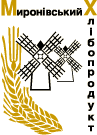 МХПОпераційні результати діяльності МХП за четвертий квартал і 2015 р., що закінчився 31 грудня 2015 р.2 лютого 2016 р., Київ, Україна Курятина4 кв. 20154 кв. 2014% 12M201512M2014% Обсяг продажів курятини третім особам, тонн129 610128 6801%537 290525 4602%Ціна за 1 кг, без ПДВ, грн.  29,7023,7225% 27,7719,9939%Олія4 кв. 20154 кв.2014%12М201512М2014%Обсяг, тонн69 05084 040-18%286 745296 150-3%Ціна за 1 тонну, US$759789-4%779835-7%2015[1]2015[1]2015[1]201420142014Виробництво, тоннЗасіяно, гаВиробництво, тоннЗасіяно, гаВиробництво, тоннЗасіяно, гаВиробництво, тоннЗасіяно, гаКукурудза841 745125 9941 180 793126 842Пшениця322 05553 752260 67043 016Соняшник176 17057 541167 01449 551Ріпак76 38522 65339 56610 493Соя 56 65035 83153 86725 462Інші[2]418 69044 229324 76534 636Всього:1 891 695340 0002 026 675290 000201520152015201420142014В середньо-му по МХП[1], т/гаВ середньо-му по Україні[1],т/гаВ середньому по МХП[1],т/гаВ середньому по Україні[1],т/гаВ середньо-му по МХП[1], т/гаВ середньо-му по Україні[1],т/гаВ середньому по МХП[1],т/гаВ середньому по Україні[1],т/гаКукурудза6,75,79,36,2Пшениця6,03,96,14,0Соняшник3,12,23,41,9Ріпак3,42,63,82,5Соя1,61,92,12,2Продуктим’ясопереробки4 кв. 20154 кв. 2014%12М201512М2014%Обсяг продажів, тонн8 9007 22023%29 84531 180-4%Ціна за 1 кг, без ПДВ, грн.44,8432,6138%43,4928,2854%За додатковою інформацією звертайтеся:За додатковою інформацією звертайтеся:Анастасія СоботюкКиїв: +38 044 207 99 58 a.sobotyuk@mhp.com.ua